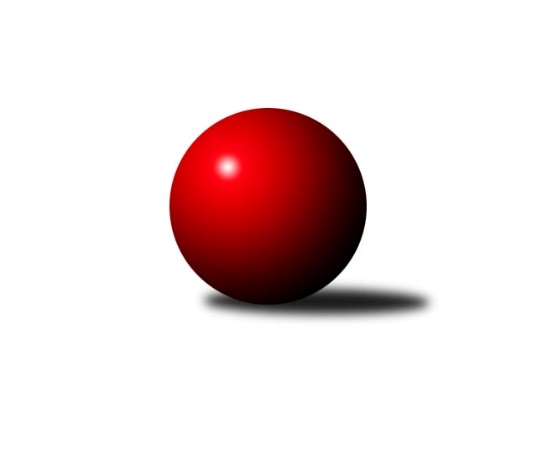 Č.16Ročník 2023/2024	24.5.2024 Divize AS 2023/2024Statistika 16. kolaTabulka družstev:		družstvo	záp	výh	rem	proh	skore	sety	průměr	body	plné	dorážka	chyby	1.	KK Konstruktiva Praha B	16	12	1	3	89.0 : 39.0 	(118.5 : 73.5)	2614	25	1779	835	25.9	2.	TJ Sokol Benešov B	16	11	0	5	69.0 : 59.0 	(98.5 : 93.5)	2598	22	1792	806	36.7	3.	KK Vlašim A	16	9	1	6	71.0 : 57.0 	(100.5 : 91.5)	2508	19	1739	769	42.2	4.	TJ Astra A	16	9	0	7	71.5 : 56.5 	(103.5 : 88.5)	2552	18	1783	769	39.1	5.	KK Kosmonosy B	16	9	0	7	71.0 : 57.0 	(97.5 : 94.5)	2567	18	1774	793	36.4	6.	TJ Sparta Kutná Hora A	16	9	0	7	71.0 : 57.0 	(97.0 : 95.0)	2534	18	1756	778	30.6	7.	TJ Sokol Praha-Vršovice A	16	8	2	6	70.5 : 57.5 	(104.0 : 88.0)	2522	18	1741	782	40.1	8.	KK Slavoj C	16	7	3	6	60.0 : 68.0 	(78.5 : 113.5)	2521	17	1737	784	35	9.	TJ AŠ Mladá Boleslav	16	7	1	8	59.0 : 69.0 	(88.0 : 104.0)	2549	15	1781	768	44	10.	AC Sparta Praha A	16	6	1	9	57.5 : 70.5 	(104.0 : 88.0)	2573	13	1786	787	36.9	11.	SK Meteor Praha A	16	5	2	9	56.0 : 72.0 	(94.5 : 97.5)	2540	12	1746	794	34.8	12.	TJ Neratovice	16	5	1	10	49.5 : 78.5 	(76.5 : 115.5)	2451	11	1702	748	43.2	13.	TJ Sokol Brandýs n. L. A	16	4	1	11	57.0 : 71.0 	(98.0 : 94.0)	2494	9	1727	767	37.9	14.	TJ Lhotka A	16	4	1	11	44.0 : 84.0 	(85.0 : 107.0)	2495	9	1750	744	45.6Tabulka doma:		družstvo	záp	výh	rem	proh	skore	sety	průměr	body	maximum	minimum	1.	TJ Sokol Praha-Vršovice A	8	7	1	0	48.0 : 16.0 	(64.0 : 32.0)	2482	15	2528	2417	2.	TJ AŠ Mladá Boleslav	8	7	1	0	43.5 : 20.5 	(53.0 : 43.0)	2493	15	2534	2449	3.	KK Konstruktiva Praha B	8	7	0	1	47.0 : 17.0 	(62.5 : 33.5)	2667	14	2741	2602	4.	TJ Astra A	8	7	0	1	44.5 : 19.5 	(60.0 : 36.0)	2558	14	2696	2503	5.	TJ Sokol Benešov B	8	7	0	1	40.0 : 24.0 	(54.0 : 42.0)	2547	14	2667	2403	6.	KK Kosmonosy B	8	6	0	2	41.0 : 23.0 	(53.0 : 43.0)	2764	12	2920	2706	7.	KK Slavoj C	8	5	2	1	39.0 : 25.0 	(47.5 : 48.5)	2724	12	2779	2678	8.	KK Vlašim A	8	5	1	2	37.5 : 26.5 	(54.0 : 42.0)	2619	11	2678	2545	9.	TJ Sparta Kutná Hora A	8	5	0	3	40.0 : 24.0 	(55.5 : 40.5)	2652	10	2710	2580	10.	AC Sparta Praha A	8	5	0	3	37.0 : 27.0 	(57.0 : 39.0)	2593	10	2664	2508	11.	TJ Sokol Brandýs n. L. A	8	4	0	4	35.0 : 29.0 	(55.0 : 41.0)	2446	8	2522	2381	12.	SK Meteor Praha A	8	4	0	4	33.0 : 31.0 	(52.5 : 43.5)	2632	8	2801	2535	13.	TJ Neratovice	8	3	1	4	29.0 : 35.0 	(44.5 : 51.5)	2508	7	2550	2455	14.	TJ Lhotka A	8	3	1	4	28.5 : 35.5 	(46.5 : 49.5)	2449	7	2561	2381Tabulka venku:		družstvo	záp	výh	rem	proh	skore	sety	průměr	body	maximum	minimum	1.	KK Konstruktiva Praha B	8	5	1	2	42.0 : 22.0 	(56.0 : 40.0)	2618	11	2737	2468	2.	KK Vlašim A	8	4	0	4	33.5 : 30.5 	(46.5 : 49.5)	2494	8	2739	2310	3.	TJ Sparta Kutná Hora A	8	4	0	4	31.0 : 33.0 	(41.5 : 54.5)	2520	8	2693	2270	4.	TJ Sokol Benešov B	8	4	0	4	29.0 : 35.0 	(44.5 : 51.5)	2605	8	2742	2435	5.	KK Kosmonosy B	8	3	0	5	30.0 : 34.0 	(44.5 : 51.5)	2543	6	2696	2406	6.	KK Slavoj C	8	2	1	5	21.0 : 43.0 	(31.0 : 65.0)	2495	5	2580	2305	7.	TJ Astra A	8	2	0	6	27.0 : 37.0 	(43.5 : 52.5)	2552	4	2675	2309	8.	SK Meteor Praha A	8	1	2	5	23.0 : 41.0 	(42.0 : 54.0)	2529	4	2708	2332	9.	TJ Neratovice	8	2	0	6	20.5 : 43.5 	(32.0 : 64.0)	2444	4	2653	2346	10.	TJ Sokol Praha-Vršovice A	8	1	1	6	22.5 : 41.5 	(40.0 : 56.0)	2528	3	2698	2440	11.	AC Sparta Praha A	8	1	1	6	20.5 : 43.5 	(47.0 : 49.0)	2585	3	2772	2370	12.	TJ Lhotka A	8	1	0	7	15.5 : 48.5 	(38.5 : 57.5)	2501	2	2767	2297	13.	TJ Sokol Brandýs n. L. A	8	0	1	7	22.0 : 42.0 	(43.0 : 53.0)	2500	1	2657	2393	14.	TJ AŠ Mladá Boleslav	8	0	0	8	15.5 : 48.5 	(35.0 : 61.0)	2557	0	2684	2444Tabulka podzimní části:		družstvo	záp	výh	rem	proh	skore	sety	průměr	body	doma	venku	1.	TJ Sokol Benešov B	13	10	0	3	61.0 : 43.0 	(86.5 : 69.5)	2612	20 	6 	0 	1 	4 	0 	2	2.	KK Konstruktiva Praha B	13	9	1	3	70.0 : 34.0 	(95.5 : 60.5)	2633	19 	5 	0 	1 	4 	1 	2	3.	KK Kosmonosy B	13	8	0	5	58.5 : 45.5 	(78.0 : 78.0)	2578	16 	5 	0 	1 	3 	0 	4	4.	KK Vlašim A	13	7	1	5	60.0 : 44.0 	(83.5 : 72.5)	2498	15 	4 	1 	2 	3 	0 	3	5.	TJ Astra A	13	7	0	6	56.5 : 47.5 	(84.5 : 71.5)	2546	14 	5 	0 	1 	2 	0 	5	6.	TJ Sparta Kutná Hora A	13	7	0	6	55.0 : 49.0 	(78.0 : 78.0)	2521	14 	4 	0 	3 	3 	0 	3	7.	TJ Sokol Praha-Vršovice A	13	6	1	6	54.5 : 49.5 	(84.5 : 71.5)	2531	13 	5 	1 	0 	1 	0 	6	8.	TJ AŠ Mladá Boleslav	13	6	1	6	50.0 : 54.0 	(67.5 : 88.5)	2558	13 	6 	1 	0 	0 	0 	6	9.	KK Slavoj C	13	5	3	5	47.0 : 57.0 	(65.0 : 91.0)	2525	13 	3 	2 	1 	2 	1 	4	10.	AC Sparta Praha A	13	5	1	7	48.5 : 55.5 	(81.5 : 74.5)	2596	11 	4 	0 	3 	1 	1 	4	11.	SK Meteor Praha A	13	4	2	7	45.0 : 59.0 	(79.0 : 77.0)	2521	10 	3 	0 	3 	1 	2 	4	12.	TJ Sokol Brandýs n. L. A	13	4	1	8	49.0 : 55.0 	(83.0 : 73.0)	2472	9 	4 	0 	3 	0 	1 	5	13.	TJ Neratovice	13	4	1	8	38.5 : 65.5 	(58.5 : 97.5)	2453	9 	2 	1 	3 	2 	0 	5	14.	TJ Lhotka A	13	3	0	10	34.5 : 69.5 	(67.0 : 89.0)	2420	6 	3 	0 	4 	0 	0 	6Tabulka jarní části:		družstvo	záp	výh	rem	proh	skore	sety	průměr	body	doma	venku	1.	KK Konstruktiva Praha B	3	3	0	0	19.0 : 5.0 	(23.0 : 13.0)	2582	6 	2 	0 	0 	1 	0 	0 	2.	TJ Sokol Praha-Vršovice A	3	2	1	0	16.0 : 8.0 	(19.5 : 16.5)	2471	5 	2 	0 	0 	0 	1 	0 	3.	TJ Sparta Kutná Hora A	3	2	0	1	16.0 : 8.0 	(19.0 : 17.0)	2621	4 	1 	0 	0 	1 	0 	1 	4.	TJ Astra A	3	2	0	1	15.0 : 9.0 	(19.0 : 17.0)	2588	4 	2 	0 	0 	0 	0 	1 	5.	KK Slavoj C	3	2	0	1	13.0 : 11.0 	(13.5 : 22.5)	2606	4 	2 	0 	0 	0 	0 	1 	6.	KK Vlašim A	3	2	0	1	11.0 : 13.0 	(17.0 : 19.0)	2575	4 	1 	0 	0 	1 	0 	1 	7.	TJ Lhotka A	3	1	1	1	9.5 : 14.5 	(18.0 : 18.0)	2611	3 	0 	1 	0 	1 	0 	1 	8.	KK Kosmonosy B	3	1	0	2	12.5 : 11.5 	(19.5 : 16.5)	2641	2 	1 	0 	1 	0 	0 	1 	9.	TJ Neratovice	3	1	0	2	11.0 : 13.0 	(18.0 : 18.0)	2479	2 	1 	0 	1 	0 	0 	1 	10.	SK Meteor Praha A	3	1	0	2	11.0 : 13.0 	(15.5 : 20.5)	2651	2 	1 	0 	1 	0 	0 	1 	11.	AC Sparta Praha A	3	1	0	2	9.0 : 15.0 	(22.5 : 13.5)	2535	2 	1 	0 	0 	0 	0 	2 	12.	TJ AŠ Mladá Boleslav	3	1	0	2	9.0 : 15.0 	(20.5 : 15.5)	2520	2 	1 	0 	0 	0 	0 	2 	13.	TJ Sokol Benešov B	3	1	0	2	8.0 : 16.0 	(12.0 : 24.0)	2456	2 	1 	0 	0 	0 	0 	2 	14.	TJ Sokol Brandýs n. L. A	3	0	0	3	8.0 : 16.0 	(15.0 : 21.0)	2515	0 	0 	0 	1 	0 	0 	2 Zisk bodů pro družstvo:		jméno hráče	družstvo	body	zápasy	v %	dílčí body	sety	v %	1.	Ivo Steindl 	SK Meteor Praha A 	14	/	16	(88%)	22.5	/	32	(70%)	2.	Petr Seidl 	TJ Astra A 	13.5	/	15	(90%)	22	/	30	(73%)	3.	Jakub Wrzecionko 	KK Konstruktiva Praha B 	13	/	15	(87%)	22	/	30	(73%)	4.	Jiří Jabůrek 	TJ Sokol Praha-Vršovice A 	12.5	/	16	(78%)	23.5	/	32	(73%)	5.	Dušan Hrčkulák 	TJ Sparta Kutná Hora A 	12	/	15	(80%)	20	/	30	(67%)	6.	Miloslav Rychetský 	TJ Sokol Brandýs n. L. A 	12	/	16	(75%)	24	/	32	(75%)	7.	Karel Křenek 	TJ Sokol Brandýs n. L. A 	11.5	/	16	(72%)	23	/	32	(72%)	8.	Jan Kocurek 	KK Kosmonosy B 	11	/	14	(79%)	20	/	28	(71%)	9.	Emilie Somolíková 	KK Konstruktiva Praha B 	11	/	15	(73%)	22	/	30	(73%)	10.	Zbyněk Vilímovský 	TJ Sokol Praha-Vršovice A 	11	/	15	(73%)	20	/	30	(67%)	11.	Radek Horák 	TJ AŠ Mladá Boleslav  	11	/	16	(69%)	22	/	32	(69%)	12.	Jaroslav Pleticha st.	KK Konstruktiva Praha B 	11	/	16	(69%)	18.5	/	32	(58%)	13.	Břetislav Vystrčil 	KK Kosmonosy B 	10	/	14	(71%)	18.5	/	28	(66%)	14.	Andrea Axmanová 	KK Konstruktiva Praha B 	10	/	14	(71%)	16.5	/	28	(59%)	15.	Daniel Veselý 	TJ Astra A 	10	/	15	(67%)	19	/	30	(63%)	16.	Jan Bürger 	KK Slavoj C 	10	/	15	(67%)	16	/	30	(53%)	17.	Petr Neumajer 	AC Sparta Praha A 	10	/	16	(63%)	22	/	32	(69%)	18.	Ladislav Hlaváček 	KK Vlašim A 	10	/	16	(63%)	21.5	/	32	(67%)	19.	Václav Klička 	AC Sparta Praha A 	10	/	16	(63%)	18.5	/	32	(58%)	20.	Pavel Plachý 	SK Meteor Praha A 	10	/	16	(63%)	16	/	32	(50%)	21.	Ladislav Kalous 	TJ Sokol Benešov B 	9.5	/	14	(68%)	17	/	28	(61%)	22.	Pavel Horáček ml.	TJ AŠ Mladá Boleslav  	9.5	/	15	(63%)	16.5	/	30	(55%)	23.	Jan Kvapil 	TJ Neratovice 	9	/	11	(82%)	14	/	22	(64%)	24.	Zdeněk Rajchman 	TJ Sparta Kutná Hora A 	9	/	12	(75%)	14	/	24	(58%)	25.	František Čvančara 	TJ Sokol Brandýs n. L. A 	9	/	13	(69%)	13	/	26	(50%)	26.	Radek Tajč 	KK Kosmonosy B 	9	/	14	(64%)	17	/	28	(61%)	27.	Martin Boháč 	SK Meteor Praha A 	9	/	16	(56%)	18.5	/	32	(58%)	28.	Dušan Hejduk 	TJ Lhotka A 	8.5	/	14	(61%)	16	/	28	(57%)	29.	Václav Tůma 	KK Vlašim A 	8	/	13	(62%)	15	/	26	(58%)	30.	Michal Horáček 	TJ AŠ Mladá Boleslav  	8	/	13	(62%)	15	/	26	(58%)	31.	Josef Dotlačil 	KK Vlašim A 	8	/	14	(57%)	17.5	/	28	(63%)	32.	Michal Ostatnický 	KK Konstruktiva Praha B 	8	/	15	(53%)	17	/	30	(57%)	33.	Vladimír Holý 	TJ Sparta Kutná Hora A 	8	/	15	(53%)	16	/	30	(53%)	34.	Eva Václavková 	KK Konstruktiva Praha B 	8	/	16	(50%)	15.5	/	32	(48%)	35.	Jakub Nový 	TJ Lhotka A 	7.5	/	13	(58%)	15	/	26	(58%)	36.	Petr Brabenec 	TJ Sokol Benešov B 	7.5	/	15	(50%)	15	/	30	(50%)	37.	Jiří Rejthárek 	TJ Sokol Praha-Vršovice A 	7	/	10	(70%)	15	/	20	(75%)	38.	Michal Hrčkulák 	TJ Sparta Kutná Hora A 	7	/	10	(70%)	11	/	20	(55%)	39.	Viktor Jungbauer 	KK Slavoj C 	7	/	13	(54%)	15	/	26	(58%)	40.	Tomáš Zimmerhakl 	KK Kosmonosy B 	7	/	13	(54%)	12	/	26	(46%)	41.	Pavel Pavlíček 	AC Sparta Praha A 	7	/	15	(47%)	17.5	/	30	(58%)	42.	Vojtěch Krákora 	AC Sparta Praha A 	7	/	15	(47%)	15.5	/	30	(52%)	43.	Jakub Vodička 	TJ Astra A 	7	/	15	(47%)	15	/	30	(50%)	44.	Věroslav Řípa 	KK Kosmonosy B 	6.5	/	13	(50%)	12	/	26	(46%)	45.	Jiří Kašpar 	KK Slavoj C 	6.5	/	14	(46%)	9	/	28	(32%)	46.	Daniel Brejcha 	TJ Sparta Kutná Hora A 	6	/	7	(86%)	9	/	14	(64%)	47.	Vlastimil Pírek 	KK Vlašim A 	6	/	11	(55%)	11	/	22	(50%)	48.	Antonín Krejza 	TJ Sokol Praha-Vršovice A 	6	/	11	(55%)	10.5	/	22	(48%)	49.	Marek Červ 	TJ Sokol Benešov B 	6	/	12	(50%)	14	/	24	(58%)	50.	Miroslav Pessr 	KK Vlašim A 	6	/	12	(50%)	11.5	/	24	(48%)	51.	Jiří Kočí 	TJ Sokol Benešov B 	6	/	12	(50%)	9	/	24	(38%)	52.	Petr Červ 	TJ Sokol Benešov B 	6	/	14	(43%)	14	/	28	(50%)	53.	Tomáš Hroza 	TJ Astra A 	6	/	15	(40%)	14	/	30	(47%)	54.	Petr Sedláček 	KK Slavoj C 	6	/	15	(40%)	13	/	30	(43%)	55.	Dušan Dvořák 	TJ Sokol Benešov B 	6	/	16	(38%)	15.5	/	32	(48%)	56.	Petr Palaštuk 	TJ AŠ Mladá Boleslav  	6	/	16	(38%)	13	/	32	(41%)	57.	Anton Stašák 	KK Slavoj C 	6	/	16	(38%)	12.5	/	32	(39%)	58.	Marek Šveda 	TJ Astra A 	5.5	/	9	(61%)	9	/	18	(50%)	59.	Petr Vacek 	TJ Neratovice 	5.5	/	10	(55%)	13	/	20	(65%)	60.	Václav Sommer 	TJ Sokol Brandýs n. L. A 	5	/	6	(83%)	9.5	/	12	(79%)	61.	Petr Hartina 	AC Sparta Praha A 	5	/	10	(50%)	10.5	/	20	(53%)	62.	Pavel Grygar 	TJ Sokol Praha-Vršovice A 	5	/	11	(45%)	11	/	22	(50%)	63.	Dušan Hejduk 	TJ Lhotka A 	5	/	12	(42%)	15	/	24	(63%)	64.	Josef Trnka 	TJ Neratovice 	5	/	12	(42%)	9	/	24	(38%)	65.	Pavel Palaštuk 	TJ AŠ Mladá Boleslav  	5	/	14	(36%)	10.5	/	28	(38%)	66.	Miroslav Bubeník 	KK Slavoj C 	5	/	14	(36%)	10	/	28	(36%)	67.	Jiří Barbora 	TJ Sparta Kutná Hora A 	5	/	15	(33%)	13	/	30	(43%)	68.	Ladislav Zahrádka 	SK Meteor Praha A 	5	/	16	(31%)	15	/	32	(47%)	69.	Pavel Kotek 	TJ Sokol Brandýs n. L. A 	5	/	16	(31%)	14	/	32	(44%)	70.	Jaroslav Dryák 	TJ Astra A 	5	/	16	(31%)	10.5	/	32	(33%)	71.	Vladislav Pessr 	KK Vlašim A 	4	/	5	(80%)	7.5	/	10	(75%)	72.	Martin Šmejkal 	TJ Sokol Praha-Vršovice A 	4	/	7	(57%)	8	/	14	(57%)	73.	Martin Čistý 	TJ Lhotka A 	4	/	10	(40%)	8.5	/	20	(43%)	74.	Pavel Nový 	TJ Lhotka A 	4	/	11	(36%)	8.5	/	22	(39%)	75.	Josef Hejduk 	TJ Lhotka A 	4	/	13	(31%)	12	/	26	(46%)	76.	Petr Šteiner 	TJ Neratovice 	4	/	13	(31%)	11	/	26	(42%)	77.	Eva Dvorská 	TJ Neratovice 	4	/	14	(29%)	9.5	/	28	(34%)	78.	Radovan Šimůnek 	TJ Astra A 	3	/	4	(75%)	6	/	8	(75%)	79.	Filip Januš 	TJ Sokol Benešov B 	3	/	4	(75%)	5	/	8	(63%)	80.	Jaroslav Pleticha ml.	KK Konstruktiva Praha B 	3	/	4	(75%)	5	/	8	(63%)	81.	Zdeněk Boháč 	SK Meteor Praha A 	3	/	8	(38%)	6	/	16	(38%)	82.	Jaroslava Fukačová 	TJ Neratovice 	3	/	9	(33%)	6	/	18	(33%)	83.	Ondrej Troják 	KK Kosmonosy B 	3	/	9	(33%)	4	/	18	(22%)	84.	Jan Meščan 	TJ Neratovice 	3	/	11	(27%)	7	/	22	(32%)	85.	Roman Přeučil 	TJ Sokol Praha-Vršovice A 	3	/	13	(23%)	6	/	26	(23%)	86.	Jiří Samolák 	TJ AŠ Mladá Boleslav  	3	/	13	(23%)	6	/	26	(23%)	87.	Jiří Neumajer 	AC Sparta Praha A 	3	/	14	(21%)	10	/	28	(36%)	88.	Petr Horáček 	TJ AŠ Mladá Boleslav  	2.5	/	7	(36%)	4	/	14	(29%)	89.	Martin Šmejkal 	TJ Sokol Brandýs n. L. A 	2.5	/	9	(28%)	3	/	18	(17%)	90.	Jaroslav Doškář 	KK Kosmonosy B 	2.5	/	13	(19%)	8	/	26	(31%)	91.	Radek Fiala 	TJ Astra A 	2	/	2	(100%)	4	/	4	(100%)	92.	Karel Drábek 	TJ Sokol Benešov B 	2	/	2	(100%)	4	/	4	(100%)	93.	Adam Janda 	TJ Sparta Kutná Hora A 	2	/	2	(100%)	3	/	4	(75%)	94.	Filip Bajer 	KK Kosmonosy B 	2	/	2	(100%)	3	/	4	(75%)	95.	Jan Urban 	KK Vlašim A 	2	/	2	(100%)	3	/	4	(75%)	96.	Martin Dubský 	AC Sparta Praha A 	2	/	3	(67%)	5	/	6	(83%)	97.	Ladislav Sopr 	TJ Sokol Brandýs n. L. A 	2	/	4	(50%)	4	/	8	(50%)	98.	Pavel Vojta 	KK Vlašim A 	2	/	4	(50%)	4	/	8	(50%)	99.	Marie Váňová 	KK Vlašim A 	2	/	5	(40%)	3.5	/	10	(35%)	100.	Martin Šveda 	TJ Sokol Praha-Vršovice A 	2	/	10	(20%)	9	/	20	(45%)	101.	Karel Nový 	TJ Lhotka A 	2	/	11	(18%)	7	/	22	(32%)	102.	Jan Kozák 	TJ Neratovice 	2	/	11	(18%)	5	/	22	(23%)	103.	Hana Zdražilová 	KK Slavoj C 	1.5	/	2	(75%)	2	/	4	(50%)	104.	Miroslav Viktorin 	AC Sparta Praha A 	1.5	/	4	(38%)	4	/	8	(50%)	105.	Stanislav Vesecký 	KK Konstruktiva Praha B 	1	/	1	(100%)	2	/	2	(100%)	106.	Lukáš Kotek 	TJ Sokol Brandýs n. L. A 	1	/	1	(100%)	2	/	2	(100%)	107.	Jiří Buben 	KK Kosmonosy B 	1	/	1	(100%)	2	/	2	(100%)	108.	František Tesař 	TJ Sparta Kutná Hora A 	1	/	1	(100%)	1	/	2	(50%)	109.	Marek Náhlovský 	KK Kosmonosy B 	1	/	1	(100%)	1	/	2	(50%)	110.	Jitka Drábková 	TJ Sokol Benešov B 	1	/	1	(100%)	1	/	2	(50%)	111.	Marek Sedlák 	TJ Astra A 	1	/	2	(50%)	3	/	4	(75%)	112.	Ctirad Dudycha 	SK Meteor Praha A 	1	/	2	(50%)	2.5	/	4	(63%)	113.	Luboš Zajíček 	KK Vlašim A 	1	/	2	(50%)	2	/	4	(50%)	114.	Barbora Fajrajzlová 	TJ Lhotka A 	1	/	2	(50%)	2	/	4	(50%)	115.	Milan Černý 	KK Vlašim A 	1	/	2	(50%)	1.5	/	4	(38%)	116.	David Dvořák 	TJ Sokol Benešov B 	1	/	2	(50%)	1	/	4	(25%)	117.	Simona Kačenová 	KK Vlašim A 	1	/	2	(50%)	1	/	4	(25%)	118.	Miroslav Šostý 	SK Meteor Praha A 	1	/	3	(33%)	3	/	6	(50%)	119.	Petr Dus 	TJ Sparta Kutná Hora A 	1	/	7	(14%)	5	/	14	(36%)	120.	Jindřich Sahula 	SK Meteor Praha A 	1	/	9	(11%)	5	/	18	(28%)	121.	Tomáš Jelínek 	TJ Sparta Kutná Hora A 	1	/	9	(11%)	4	/	18	(22%)	122.	Vladimír Sommer 	TJ Sokol Brandýs n. L. A 	1	/	10	(10%)	3	/	20	(15%)	123.	Vojtěch Kostelecký 	TJ Astra A 	0.5	/	1	(50%)	1	/	2	(50%)	124.	Pavla Burocková 	TJ Neratovice 	0	/	1	(0%)	1	/	2	(50%)	125.	Jindra Pokorná 	SK Meteor Praha A 	0	/	1	(0%)	1	/	2	(50%)	126.	Lukáš Pelánek 	TJ Sokol Praha-Vršovice A 	0	/	1	(0%)	1	/	2	(50%)	127.	Martin Povolný 	SK Meteor Praha A 	0	/	1	(0%)	1	/	2	(50%)	128.	Luboš Soukup 	SK Meteor Praha A 	0	/	1	(0%)	1	/	2	(50%)	129.	Tomáš Hašek 	KK Vlašim A 	0	/	1	(0%)	1	/	2	(50%)	130.	Kamila Svobodová 	AC Sparta Praha A 	0	/	1	(0%)	1	/	2	(50%)	131.	Leoš Chalupa 	KK Vlašim A 	0	/	1	(0%)	0.5	/	2	(25%)	132.	Ondřej Majerčík 	KK Kosmonosy B 	0	/	1	(0%)	0	/	2	(0%)	133.	František Pícha 	KK Vlašim A 	0	/	1	(0%)	0	/	2	(0%)	134.	Kateřina Holanová 	KK Slavoj C 	0	/	1	(0%)	0	/	2	(0%)	135.	Pavel Karhan 	TJ Sokol Brandýs n. L. A 	0	/	1	(0%)	0	/	2	(0%)	136.	Petr Mašek 	TJ Lhotka A 	0	/	1	(0%)	0	/	2	(0%)	137.	Libor Sýkora 	TJ Sokol Praha-Vršovice A 	0	/	1	(0%)	0	/	2	(0%)	138.	Vladislav Tajč 	KK Kosmonosy B 	0	/	1	(0%)	0	/	2	(0%)	139.	Jana Burocková 	TJ Neratovice 	0	/	1	(0%)	0	/	2	(0%)	140.	Jan Pozner 	SK Meteor Praha A 	0	/	1	(0%)	0	/	2	(0%)	141.	Bohumír Kopecký 	TJ Sparta Kutná Hora A 	0	/	1	(0%)	0	/	2	(0%)	142.	Leopold Chalupa 	KK Vlašim A 	0	/	1	(0%)	0	/	2	(0%)	143.	Stanislav Březina 	KK Slavoj C 	0	/	2	(0%)	1	/	4	(25%)	144.	Jan Červenka 	AC Sparta Praha A 	0	/	2	(0%)	0	/	4	(0%)	145.	Daniel Kulhánek 	KK Slavoj C 	0	/	2	(0%)	0	/	4	(0%)	146.	Tomáš Turnský 	TJ Astra A 	0	/	2	(0%)	0	/	4	(0%)	147.	Pavel Novák 	SK Meteor Praha A 	0	/	3	(0%)	3	/	6	(50%)	148.	Pavel Holec 	TJ Sokol Brandýs n. L. A 	0	/	3	(0%)	1.5	/	6	(25%)	149.	Jiří Kadleček 	KK Vlašim A 	0	/	3	(0%)	0	/	6	(0%)	150.	Tereza Hrbková 	SK Meteor Praha A 	0	/	3	(0%)	0	/	6	(0%)Průměry na kuželnách:		kuželna	průměr	plné	dorážka	chyby	výkon na hráče	1.	KK Kosmonosy, 3-6	2728	1863	865	33.6	(454.8)	2.	SK Žižkov Praha, 1-4	2704	1857	846	36.9	(450.7)	3.	Meteor, 1-2	2631	1793	838	30.8	(438.6)	4.	TJ Sparta Kutná Hora, 1-4	2629	1786	843	28.8	(438.2)	5.	Spartak Vlašim, 1-2	2588	1782	806	41.5	(431.4)	6.	KK Konstruktiva Praha, 1-4	2588	1775	812	34.4	(431.4)	7.	Zahr. Město, 1-2	2529	1749	779	35.3	(421.5)	8.	Benešov, 1-4	2516	1733	783	40.8	(419.5)	9.	TJ Neratovice, 1-2	2513	1733	779	34.7	(418.9)	10.	Mladá Boleslav, 1-2	2472	1729	742	48.1	(412.1)	11.	Lhotka - Hospoda U Hejduků, 1-2	2452	1704	747	42.0	(408.7)	12.	Brandýs 1-2, 1-2	2430	1684	746	35.6	(405.1)	13.	Vršovice, 1-2	2415	1712	703	51.5	(402.6)Nejlepší výkony na kuželnách:KK Kosmonosy, 3-6KK Kosmonosy B	2920	15. kolo	Břetislav Vystrčil 	KK Kosmonosy B	517	15. koloKK Kosmonosy B	2833	5. kolo	Ivo Steindl 	SK Meteor Praha A	504	15. koloAC Sparta Praha A	2772	13. kolo	Radek Tajč 	KK Kosmonosy B	499	15. koloTJ Lhotka A	2767	14. kolo	Břetislav Vystrčil 	KK Kosmonosy B	498	5. koloKK Kosmonosy B	2748	13. kolo	Pavel Plachý 	SK Meteor Praha A	496	15. koloKK Kosmonosy B	2738	7. kolo	Radek Tajč 	KK Kosmonosy B	496	11. koloKK Kosmonosy B	2731	11. kolo	Věroslav Řípa 	KK Kosmonosy B	495	15. koloKK Kosmonosy B	2724	3. kolo	Tomáš Zimmerhakl 	KK Kosmonosy B	491	5. koloKK Kosmonosy B	2709	14. kolo	Radek Tajč 	KK Kosmonosy B	490	7. koloSK Meteor Praha A	2708	15. kolo	Václav Klička 	AC Sparta Praha A	488	13. koloSK Žižkov Praha, 1-4KK Slavoj C	2779	2. kolo	Jan Bürger 	KK Slavoj C	529	4. koloKK Slavoj C	2769	16. kolo	Anton Stašák 	KK Slavoj C	495	7. koloAC Sparta Praha A	2762	2. kolo	Viktor Jungbauer 	KK Slavoj C	492	9. koloTJ Sokol Benešov B	2742	13. kolo	Jiří Neumajer 	AC Sparta Praha A	492	2. koloKK Slavoj C	2741	4. kolo	Václav Klička 	AC Sparta Praha A	488	2. koloKK Slavoj C	2724	9. kolo	Viktor Jungbauer 	KK Slavoj C	486	4. koloKK Slavoj C	2719	7. kolo	Viktor Jungbauer 	KK Slavoj C	485	16. koloKK Slavoj C	2696	13. kolo	Daniel Veselý 	TJ Astra A	484	9. koloKK Kosmonosy B	2696	4. kolo	Jan Bürger 	KK Slavoj C	482	11. koloKK Slavoj C	2683	14. kolo	Radek Tajč 	KK Kosmonosy B	479	4. koloMeteor, 1-2SK Meteor Praha A	2801	6. kolo	Dušan Hrčkulák 	TJ Sparta Kutná Hora A	504	14. koloKK Konstruktiva Praha B	2737	8. kolo	Pavel Plachý 	SK Meteor Praha A	495	6. koloSK Meteor Praha A	2732	4. kolo	Emilie Somolíková 	KK Konstruktiva Praha B	491	8. koloTJ Sokol Praha-Vršovice A	2698	4. kolo	Jiří Jabůrek 	TJ Sokol Praha-Vršovice A	485	4. koloTJ Sparta Kutná Hora A	2693	14. kolo	Michal Ostatnický 	KK Konstruktiva Praha B	483	8. koloSK Meteor Praha A	2629	2. kolo	Martin Boháč 	SK Meteor Praha A	482	6. koloKK Kosmonosy B	2611	2. kolo	Martin Boháč 	SK Meteor Praha A	475	10. koloTJ Neratovice	2607	10. kolo	Pavel Novák 	SK Meteor Praha A	474	4. koloSK Meteor Praha A	2606	10. kolo	Roman Přeučil 	TJ Sokol Praha-Vršovice A	474	4. koloSK Meteor Praha A	2603	14. kolo	Pavel Plachý 	SK Meteor Praha A	468	4. koloTJ Sparta Kutná Hora, 1-4TJ Sparta Kutná Hora A	2710	16. kolo	Dušan Hrčkulák 	TJ Sparta Kutná Hora A	491	1. koloTJ Sparta Kutná Hora A	2704	6. kolo	Zdeněk Rajchman 	TJ Sparta Kutná Hora A	490	6. koloTJ Sparta Kutná Hora A	2703	2. kolo	Jiří Barbora 	TJ Sparta Kutná Hora A	488	2. koloTJ Sparta Kutná Hora A	2670	1. kolo	Václav Klička 	AC Sparta Praha A	488	6. koloKK Kosmonosy B	2668	8. kolo	Jan Kvapil 	TJ Neratovice	487	12. koloTJ Neratovice	2653	12. kolo	Vladimír Holý 	TJ Sparta Kutná Hora A	482	2. koloTJ Sokol Benešov B	2646	4. kolo	Michal Hrčkulák 	TJ Sparta Kutná Hora A	475	6. koloAC Sparta Praha A	2637	6. kolo	Vladimír Holý 	TJ Sparta Kutná Hora A	473	8. koloTJ Sparta Kutná Hora A	2627	8. kolo	Pavel Plachý 	SK Meteor Praha A	471	1. koloTJ Sparta Kutná Hora A	2617	10. kolo	Dušan Hrčkulák 	TJ Sparta Kutná Hora A	471	16. koloSpartak Vlašim, 1-2KK Vlašim A	2678	1. kolo	Miroslav Pessr 	KK Vlašim A	500	1. koloKK Vlašim A	2660	8. kolo	Daniel Brejcha 	TJ Sparta Kutná Hora A	488	3. koloKK Vlašim A	2644	15. kolo	Ladislav Hlaváček 	KK Vlašim A	485	1. koloKK Vlašim A	2640	10. kolo	Pavel Plachý 	SK Meteor Praha A	482	5. koloTJ Sokol Benešov B	2638	6. kolo	Josef Dotlačil 	KK Vlašim A	476	10. koloKK Vlašim A	2615	6. kolo	Ladislav Hlaváček 	KK Vlašim A	474	15. koloKK Vlašim A	2614	12. kolo	Daniel Veselý 	TJ Astra A	472	15. koloTJ Sparta Kutná Hora A	2607	3. kolo	Petr Brabenec 	TJ Sokol Benešov B	471	6. koloTJ Astra A	2602	15. kolo	Josef Dotlačil 	KK Vlašim A	468	6. koloAC Sparta Praha A	2576	8. kolo	Jan Kocurek 	KK Kosmonosy B	465	10. koloKK Konstruktiva Praha, 1-4KK Konstruktiva Praha B	2741	16. kolo	Petr Palaštuk 	TJ AŠ Mladá Boleslav 	492	7. koloKK Vlašim A	2739	13. kolo	Josef Dotlačil 	KK Vlašim A	484	13. koloAC Sparta Praha A	2704	16. kolo	Jaroslav Pleticha st.	KK Konstruktiva Praha B	482	16. koloKK Konstruktiva Praha B	2704	3. kolo	Miloslav Rychetský 	TJ Sokol Brandýs n. L. A	480	2. koloKK Konstruktiva Praha B	2681	2. kolo	Jaroslav Pleticha st.	KK Konstruktiva Praha B	480	11. koloKK Konstruktiva Praha B	2677	13. kolo	Petr Neumajer 	AC Sparta Praha A	476	15. koloKK Konstruktiva Praha B	2671	4. kolo	Zbyněk Vilímovský 	TJ Sokol Praha-Vršovice A	475	6. koloKK Konstruktiva Praha B	2669	6. kolo	Zbyněk Vilímovský 	TJ Sokol Praha-Vršovice A	473	1. koloAC Sparta Praha A	2664	15. kolo	Eva Václavková 	KK Konstruktiva Praha B	472	6. koloKK Konstruktiva Praha B	2650	14. kolo	Michal Ostatnický 	KK Konstruktiva Praha B	471	3. koloZahr. Město, 1-2TJ Astra A	2696	13. kolo	Petr Seidl 	TJ Astra A	484	13. koloTJ Sparta Kutná Hora A	2644	13. kolo	Emilie Somolíková 	KK Konstruktiva Praha B	480	10. koloTJ Astra A	2585	14. kolo	Radek Fiala 	TJ Astra A	480	13. koloKK Konstruktiva Praha B	2578	10. kolo	Daniel Veselý 	TJ Astra A	475	16. koloTJ Astra A	2562	16. kolo	Karel Křenek 	TJ Sokol Brandýs n. L. A	475	4. koloTJ Astra A	2556	4. kolo	Vladimír Holý 	TJ Sparta Kutná Hora A	470	13. koloTJ Astra A	2536	2. kolo	Marek Šveda 	TJ Astra A	469	14. koloTJ Astra A	2521	6. kolo	Pavel Horáček ml.	TJ AŠ Mladá Boleslav 	467	14. koloTJ Sokol Benešov B	2509	16. kolo	Dušan Dvořák 	TJ Sokol Benešov B	464	16. koloTJ Astra A	2504	8. kolo	Petr Seidl 	TJ Astra A	463	8. koloBenešov, 1-4TJ Sokol Benešov B	2667	5. kolo	Ladislav Kalous 	TJ Sokol Benešov B	483	10. koloTJ Sokol Benešov B	2623	7. kolo	Ladislav Kalous 	TJ Sokol Benešov B	480	7. koloTJ Sokol Benešov B	2607	12. kolo	Petr Červ 	TJ Sokol Benešov B	474	5. koloKK Konstruktiva Praha B	2592	1. kolo	Dušan Dvořák 	TJ Sokol Benešov B	467	5. koloTJ Sokol Benešov B	2570	10. kolo	Martin Boháč 	SK Meteor Praha A	467	7. koloTJ Sokol Benešov B	2569	8. kolo	Michal Ostatnický 	KK Konstruktiva Praha B	463	1. koloTJ Sokol Brandýs n. L. A	2567	8. kolo	Jan Kvapil 	TJ Neratovice	463	15. koloTJ Sokol Benešov B	2512	3. kolo	Jakub Nový 	TJ Lhotka A	462	10. koloTJ Astra A	2499	3. kolo	Petr Červ 	TJ Sokol Benešov B	459	12. koloSK Meteor Praha A	2490	7. kolo	Petr Brabenec 	TJ Sokol Benešov B	458	5. koloTJ Neratovice, 1-2TJ Sokol Benešov B	2587	2. kolo	Jan Kvapil 	TJ Neratovice	482	14. koloKK Vlašim A	2586	14. kolo	Jan Kocurek 	KK Kosmonosy B	463	6. koloTJ Neratovice	2550	13. kolo	Petr Palaštuk 	TJ AŠ Mladá Boleslav 	460	13. koloTJ Neratovice	2545	16. kolo	Josef Dotlačil 	KK Vlašim A	460	14. koloTJ Neratovice	2528	14. kolo	Jan Kvapil 	TJ Neratovice	456	13. koloTJ Astra A	2518	11. kolo	Dušan Dvořák 	TJ Sokol Benešov B	454	2. koloTJ Neratovice	2515	11. kolo	Radovan Šimůnek 	TJ Astra A	453	11. koloTJ AŠ Mladá Boleslav 	2510	13. kolo	Jan Kvapil 	TJ Neratovice	453	11. koloTJ Neratovice	2502	8. kolo	Miroslav Pessr 	KK Vlašim A	452	14. koloTJ Neratovice	2500	4. kolo	Petr Neumajer 	AC Sparta Praha A	450	4. koloMladá Boleslav, 1-2TJ AŠ Mladá Boleslav 	2534	10. kolo	Pavel Nový 	TJ Lhotka A	468	8. koloTJ AŠ Mladá Boleslav 	2526	15. kolo	Petr Palaštuk 	TJ AŠ Mladá Boleslav 	467	10. koloTJ AŠ Mladá Boleslav 	2524	8. kolo	Michal Horáček 	TJ AŠ Mladá Boleslav 	464	15. koloTJ Lhotka A	2517	8. kolo	Miloslav Rychetský 	TJ Sokol Brandýs n. L. A	463	6. koloSK Meteor Praha A	2499	3. kolo	Antonín Krejza 	TJ Sokol Praha-Vršovice A	458	10. koloTJ AŠ Mladá Boleslav 	2487	1. kolo	Josef Dotlačil 	KK Vlašim A	455	4. koloTJ Sokol Praha-Vršovice A	2486	10. kolo	Radek Horák 	TJ AŠ Mladá Boleslav 	447	3. koloTJ AŠ Mladá Boleslav 	2485	12. kolo	Jakub Nový 	TJ Lhotka A	447	8. koloKK Konstruktiva Praha B	2482	12. kolo	Radek Horák 	TJ AŠ Mladá Boleslav 	446	15. koloTJ AŠ Mladá Boleslav 	2481	3. kolo	Radek Horák 	TJ AŠ Mladá Boleslav 	445	4. koloLhotka - Hospoda U Hejduků, 1-2TJ Lhotka A	2561	5. kolo	Pavel Grygar 	TJ Sokol Praha-Vršovice A	475	15. koloTJ Lhotka A	2510	13. kolo	Dušan Hejduk 	TJ Lhotka A	466	5. koloKK Vlašim A	2501	9. kolo	Ivo Steindl 	SK Meteor Praha A	453	13. koloKK Slavoj C	2498	3. kolo	Michal Hrčkulák 	TJ Sparta Kutná Hora A	448	7. koloSK Meteor Praha A	2492	13. kolo	Miloslav Rychetský 	TJ Sokol Brandýs n. L. A	446	11. koloKK Kosmonosy B	2466	1. kolo	Josef Hejduk 	TJ Lhotka A	444	3. koloTJ Sparta Kutná Hora A	2464	7. kolo	Dušan Hejduk 	TJ Lhotka A	444	5. koloTJ Sokol Praha-Vršovice A	2460	15. kolo	Dušan Hejduk 	TJ Lhotka A	443	13. koloTJ Lhotka A	2451	11. kolo	Josef Trnka 	TJ Neratovice	443	5. koloTJ Lhotka A	2449	9. kolo	Břetislav Vystrčil 	KK Kosmonosy B	441	1. koloBrandýs 1-2, 1-2TJ Sokol Brandýs n. L. A	2522	10. kolo	Karel Křenek 	TJ Sokol Brandýs n. L. A	481	10. koloTJ Sokol Brandýs n. L. A	2483	3. kolo	Vladislav Pessr 	KK Vlašim A	462	7. koloTJ Sokol Brandýs n. L. A	2479	12. kolo	Karel Křenek 	TJ Sokol Brandýs n. L. A	460	1. koloKK Slavoj C	2469	1. kolo	Michal Hrčkulák 	TJ Sparta Kutná Hora A	457	5. koloKK Konstruktiva Praha B	2468	15. kolo	Karel Křenek 	TJ Sokol Brandýs n. L. A	454	7. koloKK Vlašim A	2460	7. kolo	Michal Ostatnický 	KK Konstruktiva Praha B	454	15. koloTJ Sparta Kutná Hora A	2457	5. kolo	Karel Křenek 	TJ Sokol Brandýs n. L. A	452	12. koloTJ Sokol Brandýs n. L. A	2453	9. kolo	František Čvančara 	TJ Sokol Brandýs n. L. A	443	12. koloTJ Sokol Brandýs n. L. A	2450	1. kolo	Břetislav Vystrčil 	KK Kosmonosy B	433	12. koloTJ Sokol Brandýs n. L. A	2409	5. kolo	Pavel Kotek 	TJ Sokol Brandýs n. L. A	432	3. koloVršovice, 1-2TJ Sokol Praha-Vršovice A	2528	9. kolo	Jiří Jabůrek 	TJ Sokol Praha-Vršovice A	486	14. koloTJ Sokol Praha-Vršovice A	2527	5. kolo	Jiří Jabůrek 	TJ Sokol Praha-Vršovice A	466	7. koloTJ Sokol Praha-Vršovice A	2523	7. kolo	Jiří Jabůrek 	TJ Sokol Praha-Vršovice A	460	5. koloTJ Sokol Praha-Vršovice A	2508	16. kolo	Pavel Grygar 	TJ Sokol Praha-Vršovice A	443	7. koloTJ Sokol Praha-Vršovice A	2479	2. kolo	Zbyněk Vilímovský 	TJ Sokol Praha-Vršovice A	442	16. koloKK Kosmonosy B	2467	16. kolo	Petr Neumajer 	AC Sparta Praha A	442	14. koloTJ Sokol Praha-Vršovice A	2456	14. kolo	Jiří Jabůrek 	TJ Sokol Praha-Vršovice A	442	9. koloTJ Sokol Praha-Vršovice A	2421	11. kolo	Jiří Rejthárek 	TJ Sokol Praha-Vršovice A	441	5. koloTJ Sokol Praha-Vršovice A	2417	13. kolo	Pavel Grygar 	TJ Sokol Praha-Vršovice A	440	9. koloTJ Sokol Brandýs n. L. A	2393	13. kolo	Jiří Jabůrek 	TJ Sokol Praha-Vršovice A	439	2. koloČetnost výsledků:	8.0 : 0.0	3x	7.0 : 1.0	15x	6.5 : 1.5	2x	6.0 : 2.0	30x	5.5 : 2.5	3x	5.0 : 3.0	20x	4.5 : 3.5	2x	4.0 : 4.0	7x	3.5 : 4.5	1x	3.0 : 5.0	14x	2.0 : 6.0	8x	1.0 : 7.0	6x	0.0 : 8.0	1x